PurposeThis report provides a preliminary analysis of our results for Governors.  Figures are provisional at the time of printing.  Results of re-marks and appeals are still outstanding.  Please note that some figures contained in the report may not total 100 per cent because of rounding.Executive SummaryGCSE/BTECWe had 144 students in Year 11 and we were hoping for an increase in our results this year as the engagement, on the whole, of the year group was much better than last year.  However, we have 47 MTE in this year group, 27 of which started with us from September of Year 9.  We made decisions about 16 students doing fewer subjects for various reasons; attendance, mental health, medical, CP issues.  19 students had below 90% attendance.  33 had issues going on in their lives that could affect their learning that we were aware of (CP, CiN, HC, MH, YC).Our English results shows a decrease this year compared to last.  Early entry had a negative impact on this cohort, in that if they had secured a 4 or higher some were not motivated to increase this grade.  Literature grade boundary also increased by 7 marks, making predicting student performance difficult.In Maths we achieved the same 9 – 5% as last year and our 9-4% was 2% lower than last year.  However the grade boundaries increased by 15 marks for a 5 and 13 marks for a 4 – that is a 26 and 27 mark increase from 2017, making predicting student performance difficult.Our % 9 -4 in Maths and English is 1% lower than last year and our % 9 -5 in Maths and English is 2% lower than last year, however we were 11th and 6th out of 22 schools last year with a similar KS2 average point score we are 6th and 7th this year.Bucket 2 results are still among our lowest.  Geography 9 – 4% 		51.67% (23.67% improvement on last year) History 9 – 4 %			53.7% (0.85% decrease from last year)Combined Science 9 – 4%	61.96% and 46.74% (4.82 and 1.5% increase on last year)The following subjects achieved 65%+ 9 to 5 - Art, Computer Science, PE, Spanish.  BTEC Engineering achieved 66.67% D*-MThe following subjects achieved 75%+ 9 to 4 – Art, Biology, Film Studies, Music, Physics, PE, Spanish.  All the Level 2 BTECs achieved 82%+ D*- P (Business, Engineering, Health and Social Care, Music, Performing Arts)Reflections and next steps:Decision was made this year not to enter our students for English in Year 10 following these results that was the right decision.The variance in grade boundaries on the 9-1 system has made predicting student performance difficult. Maths and Science have a Higher and Foundation paper – student entries to the appropriate paper were right this year and the same procedures and rationale needs to be adopted this year.Reading strategy to ensure that all students can access the curriculum and their exams.Developing and promoting Prep in order to encourage students to take responsibility of their own learning and encourage the revisiting and consolidation of learning. Further developing the role of the Achievement and Progress Leaders (APL’s) to ensure students are monitored and supported to improve their attitude to learning to help them achieve academically.  The focus is on students who are not already accessing other support and monitoring.Revision, conferences, Mocks, Form time Interventions – English, Maths, Geography/History, Science Spanish.A Level A Level results have increased from last year by 6% A* - A and 5% A* - B, with a cohort with a lower prior attainment than last year. We obtained 4 U grades (1 in Business, 1 in Computer Science, 1 in Physics and 1 in Sociology - EG 1 mark from an E).  Our pass rate is 98.76% above National.Subjects with over 30% A*- A were Art, Economics, Law, Psychology, and Theatre Studies.Subjects and over 60% A* - B were Art, Business Studies, Economics, Geography, Media, Psychology and Theatre Studies. At A Level we have 9 red subjects, 7 black and 7 blue.  Our Provider Quality Indicator score was an Alps 3.KS5 BTEC Extended Diploma results are very good with D*-D% at 85.71%,BTEC Extended Certificates results are the same D*-D % as last year but have increased at D*- M by 14%.Reflections and next steps:KS5 Sciences have improved upon last year. The U grades have decreased to 1 (Physics). Still room to push the top students into the A* and A grades. Maths had no U’s this year but were still an ALPS 7 so continue to work on students getting higher grades.  Computer Science has been dropped for September 2019.Review our entry requirements ready for November’s Open Evening.End of Year 12 conversations this year meant that students on U’s couldn’t continue and students on E’s have been given option to take AS if appropriate, been given certain criteria they need to meet to enable them to stay on the course, e.g. Attendance, extra lessons, no P5 privilege, improved grade in Year 13 Mock.66 D grade contracts last year from Year 12 into Year 13, 32 went on to secure a C grade or higher, 18 achieved a D.Key Stage 4 ResultsYear 11 2017 ResultsKey Stage 4 English and Maths Results (using best result not 1st for English Language)Our English results shows a decrease this year compared to last.  Early entry had a negative impact on this cohort, in that if they had secured a 4 or higher some were not motivated to increase this grade.  Literature grade boundary also increased by 7 marks.  In Maths we achieved the same 9 – 5% as last year and our 9-4% was 2% lower than last year.  However the grade boundaries increased by 15 marks for a 5 and 13 marks for a 4 – that is a 26 and 27 mark increase from 2017.Our % 9 -4 in Maths and English is 1% lower than last year and our % 9 -5 in Maths and English is 2% lower than last year, however we were 11th and 6th out of 22 schools last year with a similar KS2 average point score we are 6th and 7th this year.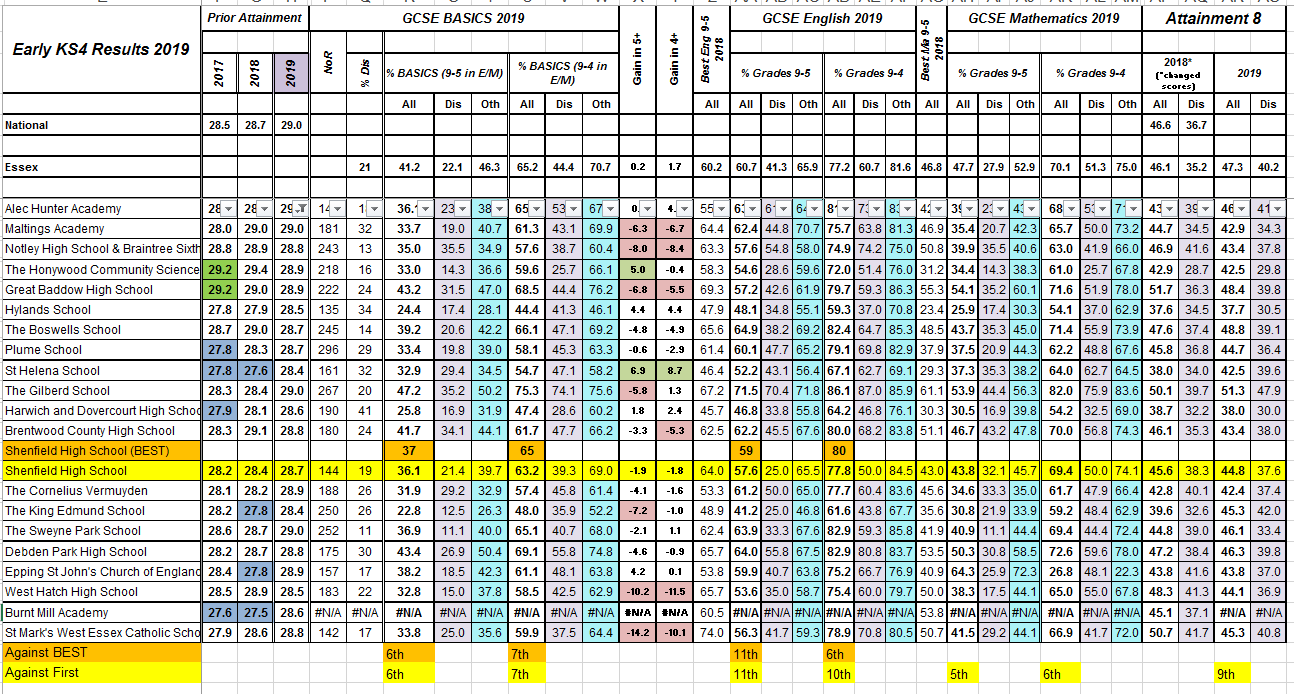 Performance of groups of studentsOur A8 figure is below our last year’s results and below the Essex average.Girls out-performed the boys in English 9 to 5 by 10% but were only 2% better in terms of 9 to 4.  In Maths the girls did better than the boys by 3% in terms of 9 to 4 but the boys did 7% better in terms of 9 to 5 in Maths.The gap between PP and others is smaller in terms of A8 but bigger for English but smaller for Maths. A8 for the High is similar to last year  but lower for the middle and higher for the lowEnglish 9 to 5 % has decreased by 7% this year in comparison to last but the other results above are similar for the High ability.The performance of the middle ability in English has dropped from last year, as has the 9 to 4 % for Maths.The Low Ability’s performance in terms of English 9 to 4 has decreased by 28% and in Maths by 6%. Year 11 Case StudiesBoy with an estimated P8 -3.58Came to us from St Martins in Year 10 – January as a managed move, we were told very little about him.  However not long after being with us he became a school refuser and had 58.5% attendance. Mental Health – high level anxiety.Was entered for 7 subjects.Oasis support and support from MWPBoy with an estimated P8 -3.41Was with us throughout but had behaviour issues and was known to have had involvement in drugs outside of school.  Arrested and investigated for GBH/ABH, but NFA. Attendance 46.8% - home visits undertakenEntered for 5 subjects but didn’t come in for any of his exams as he was working.  Girl with an estimated P8 -2.58Was a MTE in January of Year 10 Entered for 7 subjectsAttendance 66.4% - medical issues – lots of hospital appointmentsOasis supportGirl with an estimated P8 -2.48Was a MTE in July of Year 10.  Wellbeing Managed Move following incident at previous school. Huge mental health, anxiety, trauma.Entered for 7 subjectsOasis/pastoral supportBoy with an estimated P8 -2.11School Refuser for much of his GCSE’s.  Attendance 40.5%Entered for Maths and EnglishGirl with an estimated P8 -2.02Became a LAC student in Year 11Pastoral Manager support dailyEntered for 8 subjectsGirl with an estimated P8 -1.8181% attendanceCPOasis/Pastoral supportEntered for 7 subjectsGirl with an estimated P8 -1.6474.3% attendanceCiN – due to mother’s health due to drug taking, which was suspected to be ongoing.  Sexual abuse disclosure in Year 8. Was on CP Plan. Young carer for mum and brother. Concerns re CSEEntered for 7 subjectsExtensive Pastoral support, daily monitoringWas at risk of PE – extensive behaviour supportBoy with an estimated P8 -1.5593.1% attendanceMTE in Year 8CP – Plan and CIN due to DV – was a victim of DA. Moved to live with Nan.Oasis supportA Level ResultsA Level results have improved in comparison to last year.  Despite the students having a lower average GCSE point score than last year.Our A* - A is 6% higher than last year.Our A*- B Is 5% higher than last year.Our A* - C % is the same has last year and 5% better than 2018 National.  We obtained 4 U grades (1 in Business, 1 in Computer Science, 1 in Physics and 1 in Sociology - EG 1 mark from an E) yet our pass rate is still just above National.Subjects achieving a RED ALPS score;Art Alps 2Economics Alps 2Law Alps 2Psychology Alps 2Theatre Studies Alps 2Business Alps 3 Geography Alps 3Media Alps 3 Music Alps 3Subjects achieving a BLACK ALPS score; English Language Alps 4PE Alps 4Sociology Alps 4English Literature Alps 5Philosophy Alps 5Film Studies Alps 6History Alps 6Subjects achieving a BLUE ALPS score;Biology Alps 7Chemistry Alps 7Further Maths Alps 7Maths Alps 7Computer Science Alps 8Physics Alps 8Spanish Alps 8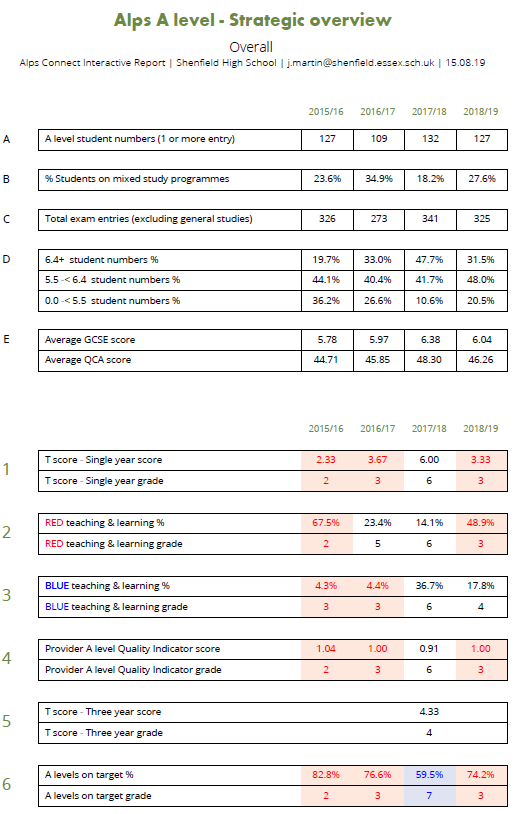 Alps performance over the last 4 yearsA2 Grade DistributionBTEC ResultsBTEC Extended Diploma D* - D % this year was 85.71% this year, slightly lower than last year but the overall APS per student was slightly higher.BTEC Extended Certificate D*-D results were almost the same as last year but the D* - M % was 14% higher.Year 12Shenfield High School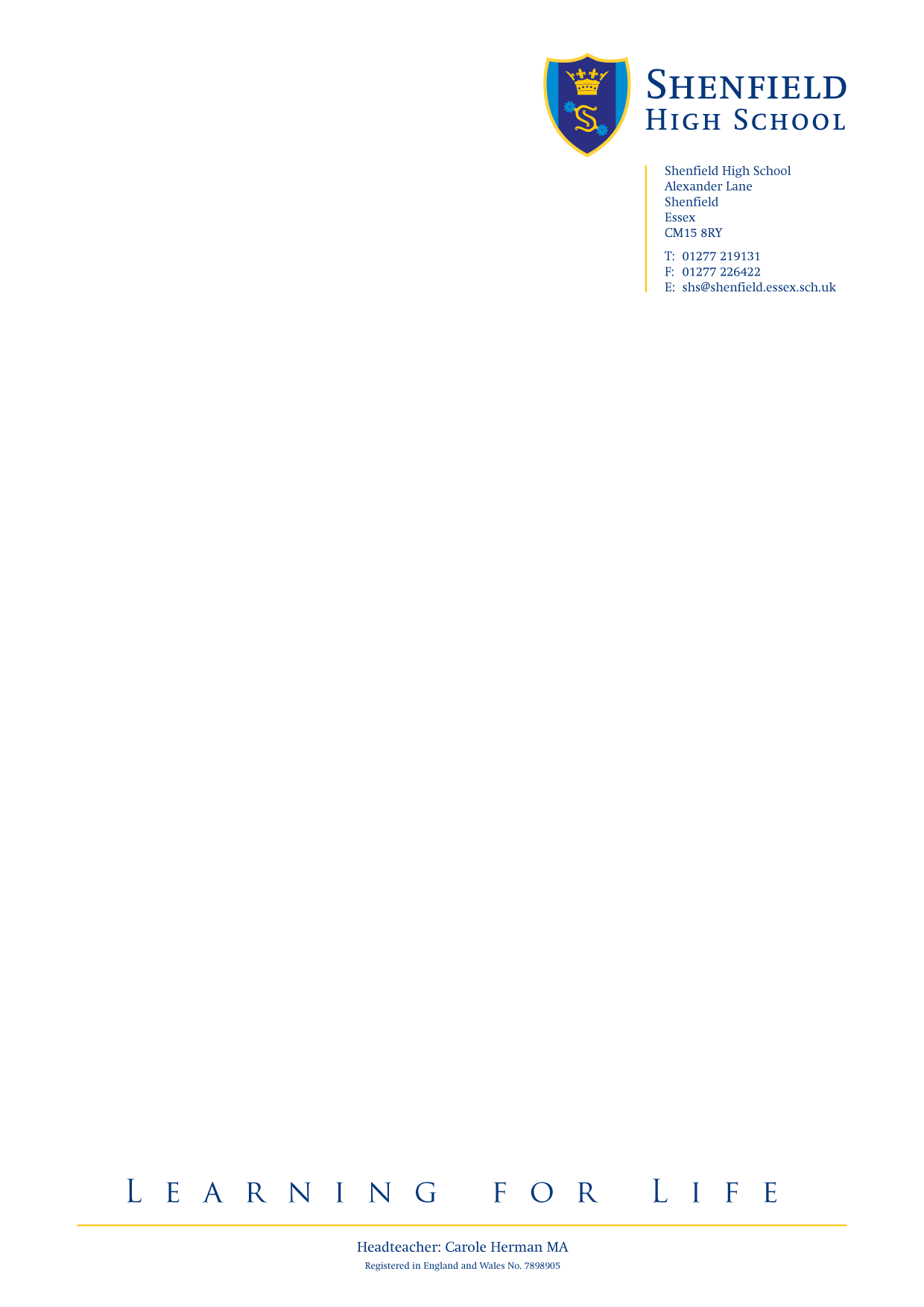 Student Attainment and Progress 2019 (DRAFT)En & MaEnglish (best)
9-5English (best)
9-4English Lang
Avg GradeEnglish Lit Avg GradeMaths 
9-5Maths 
9-4Maths
Avg Grade%9-5 in both En/Ma%9-4 in both En/Ma2018 Results67%84%4.424.5743%71%4.3838%67%2019 Essex60.7%77.2%47.7%70.1%41.2%65.2%Exam Results59%80%4.224.2643.75%69.4%4.2637%65%GroupNo. StudentsAttainment 8English (best)
9-5English (best)
9-4Maths 
9-5Maths 
9-4%9-5 in both En/Ma%9-4 in both En/MaAll114Exam 1845.567%84%43%71%38%67%ESSEX47.360.7%77.2%47.7%70.1%41.2%65.2%All144Exam 1943.8759%80%43.75%69.4%37%65%Boys59Exam 1842.658%75%42%73%36%64%Boys77Exam 1943.8753%77%42%73%35%65%Girls55Exam 1848.676%95%44%69%40%69%Girls67Exam 1945.8363%79%45%66%37%61%PP20Exam 1836.140%70%25%40%25%35%PP28Exam 1937.6325%50%32%50%21%39%Non PP94Exam 1847.572%87%47%78%40%73%Non PP116Exam 1946.566%84%46%74%40%69%Disadvantaged GapExam 18-11.4-32%-17%-22%-38%-15%-38%Disadvantaged GapExam 19-8.88-41%-34%-14%-24%-18%-30%Low18Exam 1823.911%50%0%17%0%17%Low9Exam 1925.0311%22%0%11%0%0%Middle42Exam 1842.167%86%24%64%21%57%Middle73Exam 1938.8844%71%25%55%19%48%High 47Exam 1855.887%94%74%98%64%94%High54Exam 1955.2580%94%74%96%63%91%Year 11% 9-7% 9-7% 9-7% 9-5% 9-5% 9-5% 9-4% 9-4% 9-4% 9-1% 9-1% 9-1APSAPSAPSGCSE SubjectNat 2018Exam 2018Exam 2019Nat 2018Exam 2018Exam 2019Nat 2018Exam 2018Exam 2019Nat 2018Exam 2018Exam 2019Exam 2018Mock 2018Exam 2019Art22.8023.6828.1358.5089.4768.7575.1097.3796.8899.60100.00100.005.665.345.69Biology42.5017.2417.3179.7068.9761.5490.3079.3176.9299.3093.10100.004.974.834.96Business Studies17.6021.9515.91n/a39.0256.8264.6065.8563.6498.2097.56100.004.243.044.8Chemistry43.3020.6911.5478.0065.5248.0890.0072.4173.0899.3093.1096.154.795.174.4Computer Science20.9011.1110.0047.9027.7870.0061.6038.8970.0096.70100.00100.003.443.894.9English Language (Best exam)17.607.8910.4253.4059.6550.6970.2082.4673.6199.1098.25100.004.764.434.53English Literature20.0014.167.6456.2054.8747.2273.5074.3468.0698.3098.2397.924.574.484.26Film Studies15.90n/a8.82n/an/a52.9464.90n/a76.4798.60n/a100.00n/an/a4.71Geography23.904.0013.3351.7016.0040.0064.6028.0051.6798.3088.0096.672.682.883.82German22.5015.3810.0057.3061.5436.6774.8076.9260.0099.00100.0093.334.923.314History24.7024.2412.9651.9046.9737.0463.9054.5553.7097.2092.4296.304.184.663.78Maths20.0014.0411.850.4042.9843.4570.9071.0569.4498.1098.2599.314.383.754.26Music31.1050.0053.8562.4092.8692.3174.80100.00100.0099.10100.00100.006.363.606.31Physics42.7027.5915.3878.8062.0746.1590.9075.8676.9299.3089.66100.004.864.834.6Physical Education20.0013.3320.4555.3066.6777.2770.3080.0088.6499.70100.00100.004.804.135.57Science - Grade 17.405.959.7833.3034.5235.8754.8057.1461.9698.30100.0098.913.984.984.08Science - Grade 27.402.385.4333.3026.1925.0054.8045.2446.7498.30100.0098.913.494.453.52Sociology17.9012.8220.75n/a51.2845.2863.5076.9249.0698.2094.8798.114.374.654.19Spanish26.3020.0044.4454.9050.0077.7869.8070.0077.7898.60100.00100.004.901.206.33Exam ResultExam ResultExam ResultExam ResultExam ResultExam ResultExam ResultExam ResultExam ResultExam ResultGCSE Subject987654321U/NArt3425891Biology361211893Business Studies23210831231Chemistry114613138312Computer Science151111English Language2132335332954English Literature218203730261253Film Studies21105862Geography8610712872German12267822History2576951262Maths611143237191771Music43231Physics266101675Physical Education12618755Science - Grade 123481624171341Science - Grade 24151320221881Sociology14667214661Spanish22212TOTALS1447871682272332041085215Year 11D*-DD*-DD*-MD*-MD*-PD*-PAPSAPSBTEC2018 ResultFinal Result2018 ResultFinal Result2018 ResultFinal Result2018 ResultFinal ResultBusiness BTEC41.1715.5647.0548.8894.182.215.44.63Performing Arts BTECn/a54.55n/a63.64n/a90.91n/a5.98Engineering BTEC2014.292066.672095.243.15.32Health & Social Caren/a35.29n/a58.82n/a94.11n/a5.25Music BTEC400.006037.5010087.505.84.28Final ResultsFinal ResultsFinal ResultsFinal ResultsFinal ResultsFinal ResultsFinal ResultsBTECD*DMPD1M1P1Business BTEC251515n/an/a8Performing Arts BTEC5726110Engineering BTEC30116n/an/a1Health & Social Care0646001Music BTEC0034n/an/a1Total101835371111GCE A Level 2018 Nat Result 2018 SHS Result (Full A2)End of Year 122019
A Level (FULL A2 & SHS Only)Av Prior Attainment (GCSE)n/a6.395.975.63No of Studentsn/a132146127No of Entriesn/a341391325A*-A%26.917.0113.2923.69A*-B %53.349.8539.954.46A*-C %77.382.465.4782.77A*-D%91.895.0181.8493.23A*-E %97.998.2493.3598.77APS/Studentn/a89.2478.8491.89APS/Entry32.3534.5529.4435.91APS/Entry as a GradeC+C+C B-DistrictSchool nameTotal number of A Level studentsTotal number of A Level entries% A*-A% A*-B% A*-C% A*-ETotal number of vocational studentsTotal number of vocational entries% D*-D% D*-M% D*-PEssex25.450.976.097.653.985.198.5BRHedingham School and Sixth Form9625115.535.562.295.6232552.072.092.0BRMaltings Academy29720.016.748.690.3284555.697.8100.0BRNew Rickstones Academy205113.731.460.886.3152763.085.296.3BRNotley High School & Braintree Sixth Form11434010.033.865.997.9000.00.00.0BRTabor Academy24748.118.947.390.582416.770.887.5CHChelmer Valley High School8623915.951.579.599.6242592.0100.0100.0CHChelmsford County High School for Girls12541257.383.596.499.8000.00.00.0CHGreat Baddow High School9524915.738.266.799.6246956.582.6100.0CHHylands School33798.925.357.096.2182619.257.7100.0CHKing Edward VI Grammar School18967565.087.195.999.7000.00.00.0CHMoulsham High School13643421.955.382.799.5813100.0100.0100.0CHSt John Payne Catholic School8825222.650.879.898.8101118.290.9100.0CHThe Boswells School11532919.354.787.599.899100.0100.0100.0CHThe Sandon School7621813.339.977.197.79944.488.9100.0CHWilliam De Ferrers School9227710.131.455.696.03310638.784.9100.0MAOrmiston Rivers Academy5712013.331.761.791.7354738.372.3100.0MAPlume School7619015.340.076.398.9304772.389.497.9COColchester County High School For Girls9431958.082.194.499.4000.00.00.0COColchester Royal Grammar School18666567.290.498.2100.0000.00.00.0COPhilip Morant School and College461157.024.353.992.2171560.080.093.3COThurstable School 26618.229.572.1100.03273.588.499.3100.0TEClacton Coastal Academy475614.342.962.594.68210948.689.099.1TEClacton County High School7414717.040.169.498.06110865.793.599.1TEColne Community School and College110.00.00.0100.0288436.984.5100.0TETendring Technology College9626311.830.857.491.6447142.384.5100.0BABasildon Upper Academy451070.911.227.175.2325514.550.080.0BABeauchamps High School6418816.538.861.797.313387.952.6100.0BAMayflower High School13036615.644.370.297.0202661.596.2100.0BAThe Billericay School12934616.547.478.999.4344070.095.0100.0BAThe Bromfords School and Sixth Form451048.725.070.296.2377764.993.5100.0BWAnglo European School12934821.848.975.697.7222222.763.690.9BWBecket Keys C of E8725011.234.858.095.291118.245.590.9BWBrentwood County High School862229.027.052.394.6313831.684.2100.0BWBrentwood Ursuline Convent High School8123827.351.783.299.2205810.372.4100.0BWShenfield High School12732523.6954.4682.898.86112273.899.2100.0BWSt Martin's School13936623.050.878.198.9354153.787.8100.0CPThe Appleton School6518013.348.377.2100.0224697.897.8100.0CPThe King John School18755620.052.382.999.67010148.587.1100.0ROGreensward Academy9526930.953.977.790.7212420.875.0100.0ROThe Fitzwimarc School6518019.445.071.197.21437100.0100.0100.0ROThe King Edmund School9122414.337.167.497.33014170.988.7100.0ROThe Sweyne Park School8922217.138.770.3100.01734100.0100.0100.0EFDavenant Foundation School16550523.649.778.098.2000.00.00.0EFDebden Park High School651868.138.266.198.45580.0100.0100.0EFEpping St John's4211712.933.554.193.6182218.268.295.5EFRoding Valley High School531497.434.267.197.3000.00.00.0EFWest Hatch High School9025018.841.669.298.0294957.189.8100.0HASt Mark's West Essex Catholic School541176.016.234.290.6253357.684.897.0UTHelena Romanes School and Sixth Form461017.924.857.492.1233447.170.694.1UTJoyce Frankland Academy328912.434.857.398.971250.066.7100.0UTSaffron Walden County High School29677637.867.089.499.79115046.776.796.7Out of 51 schools ( including Grammars)8th  8th  8th  20th 9th 8th School reported KS5 Results August 2019School reported KS5 Results August 2019School reported KS5 Results August 2019School reported KS5 Results August 2019A Level QualificationsA Level QualificationsA Level QualificationsA Level QualificationsA Level QualificationsA Level QualificationsVocational QualificationsVocational QualificationsVocational QualificationsVocational QualificationsVocational QualificationsHeadline SummaryHeadline SummaryHeadline SummarySchool reported KS5 Results August 2019School reported KS5 Results August 2019School reported KS5 Results August 2019School reported KS5 Results August 2019A Level QualificationsA Level QualificationsA Level QualificationsA Level QualificationsA Level QualificationsA Level QualificationsVocational QualificationsVocational QualificationsVocational QualificationsVocational QualificationsVocational QualificationsHeadline SummaryHeadline SummaryHeadline SummarySchool reported KS5 Results August 2019School reported KS5 Results August 2019School reported KS5 Results August 2019School reported KS5 Results August 2019A Level QualificationsA Level QualificationsA Level QualificationsA Level QualificationsA Level QualificationsA Level QualificationsVocational QualificationsVocational QualificationsVocational QualificationsVocational QualificationsVocational QualificationsHeadline SummaryHeadline SummaryHeadline SummarySchool reported KS5 Results August 2019School reported KS5 Results August 2019School reported KS5 Results August 2019School reported KS5 Results August 2019A Level QualificationsA Level QualificationsA Level QualificationsA Level QualificationsA Level QualificationsA Level QualificationsVocational QualificationsVocational QualificationsVocational QualificationsVocational QualificationsVocational QualificationsHeadline SummaryHeadline SummaryHeadline SummaryDfe NumberAreaDistrictSchool nameTotal number of A Level studentsTotal number of A Level entries% A*-A% A*-B% A*-C% A*-ETotal number of vocational studentsTotal number of vocational entries% D*-D% D*-M% D*-PPercentage of AAB or better in at least two facilitating subjectsPercentage of two or more level 3 qualifications  A level  BTEC or equivalent Percentage of three or more level 3 qualifications  A level  BTEC or equivalent Essex25.450.976.097.653.985.198.512.595.284.25442SBWAnglo European School12934821.848.975.697.7222222.763.690.98.497.487.14005SBWBecket Keys C of E8725011.234.858.095.291118.245.590.96.996.688.54027SBWBrentwood County High School862229.027.052.394.6313831.684.2100.03.486.452.35461SBWBrentwood Ursuline Convent High School8123827.351.783.299.2205810.372.4100.013.0100.093.05467SBWShenfield High School12732523.6954.4682.898.86112273.899.2100.01.396.282.95433SBWSt Martin's School13936623.050.878.198.9354153.787.8100.08.698.689.22nd 1st2nd 3rd 1st 1st 2015/162015/162015/162015/162016/172016/172016/172016/172017/182017/182017/182017/182018/192018/192018/192018/19Subject/Teaching SetEntriesScoreGradeAvg PAEntriesScoreGradeAvg PAEntriesScoreGradeAvg PAEntriesScoreGradeAvg PAA - Art (Fine Art)131.2035.6731.3125.4851.1346.0861.3426.51A - Biology140.9536.70100.8066.9080.6386.73150.7376.76A - Business Studies281.0535.57251.0345.91351.0336.34411.0736.02A - Chemistry90.9336.8340.3797.0840.6486.8840.6976.84A - Computer Science--------60.6486.8170.5686.13A - Drama & Theatre Studies51.3215.39----61.0045.9381.2126.07A - Economics111.0626.1780.9266.56150.9956.77171.1526.15A - English Language261.0235.43240.9655.90300.8776.31161.0145.96A - English Literature71.0146.15160.9366.29140.9566.4990.9856.12A - Film Studies91.1335.27131.1725.75121.0855.8691.0466.06A - Geography130.8676.0551.1026.66130.8876.50101.0435.99A - History170.9366.18310.9656.23240.8486.81220.9366.36A - Law151.0635.7671.3115.96131.1526.04211.0925.84A - Mathematics170.9846.45170.9066.74220.6886.88210.8076.41A - Maths (Further)41.1126.0330.7187.0640.5697.1530.8176.52A - Media Studies301.2425.45291.1925.53401.0256.25351.1135.83A - Music10.7375.9130.9055.6340.7776.6141.0035.81A - Philosophy------------80.8756.44A - Physical Education141.0036.1771.0526.38160.8566.19100.9846.02A - Physics80.8656.2650.6686.46100.5186.6960.6286.34A - Psychology320.9446.15260.9746.33230.9356.82171.0826.71A - Sociology261.2025.62251.0645.79370.9966.52341.0845.84A - Spanish------------20.5685.93A*-AA*-AA*-AA*-BA*-BA*-BA*-CA*-CA*-CA*-DA*-DA*-DA*-EA*-EA*-EAPSAPSA Level SubjectNo.
Students2018 Nat Result2018 SHS ResultExam result 2018 Nat Result2018 SHS ResultExam result 2018 Nat Result2018 SHS ResultExam result 2018 Nat Result2018 SHS ResultExam result 2018 Nat Result2018 SHS ResultExam result 2018 SHS Result Exam result Art628.420.083.359.280.0100.083.2100.0100.094.5100.0100.098.7100.0100.042.055.0Biology1526.212.513.347.525.033.369.750.053.387.250.080.096.787.5100.023.828.0Business Studies4115.234.319.5145.054.368.374.788.692.791.7100.097.697.8100.097.638.937.8Chemistry431.10.00.054.20.050.074.150.050.088.7100.075.096.6100.0100.025.027.5Computer Science718.10.00.038.516.70.061.650.028.682.083.357.194.5100.085.7125.015.7Economics 1731.226.735.360.480.088.282.1100.0100.093.9100.0100.098.3100.0100.040.742.9English Language1611.10.018.839.033.350.075.376.787.594.896.787.599.1100.0100.030.735.0English Literature924.728.622.253.242.944.479.885.777.894.9100.0100.099.2100.0100.035.734.4Further Maths359.10.00.078.250.00.089.250.0100.095.575.0100.098.975.0100.025.030.0Film Studies911.60.011.141.275.055.677.6100.0100.095.3100.0100.099.3100.0100.037.536.7Geography1025.115.410.055.038.560.081.284.690.094.4100.0100.098.7100.0100.033.936.0History2124.212.523.855.350.038.181.687.576.295.0100.0100.099.0100.0100.035.034.3Law 2118.138.538.0947.076.947.673.6100.090.589.8100.095.297.1100.0100.042.336.7Maths2144.118.219.166.831.823.882.750.052.492.781.880.9598.190.9100.027.327.6Media Studies3511.617.522.941.262.565.7177.695.091.495.397.5100.099.3100.0100.037.538.3Music420.70.00.047.025.025.073.850.0100.091.4100.0100.098.5100.0100.027.532.5Philosophy820.9n/a0.047.8n/a50.072.5n/a87.588.9n/a87.596.8n/a100.0n/a31.3Physical Education1016.60.010.042.718.850.069.868.870.088.593.8100.096.9100.0100.028.133.0Physics629.70.00.050.30.016.770.030.033.386.170.066.795.880.083.318.020.0Psychology1718.217.452.944.956.594.172.495.7100.089.8100.0100.097.0100.0100.037.844.7Sociology3418.829.732.3549.173.052.977.491.988.292.897.394.197.7100.097.139.237.4Spanish236.6n/a0.064.9n/a0.085.0n/a0.095.2n/a0.099.1n/a100.0n/a10.0Theatre Studies818.40.037.551.033.387.579.9100.0100.095.0100.0100.099.2100.0100.033.345.0Final ResultFinal ResultFinal ResultFinal ResultFinal ResultFinal ResultFinal ResultA LEVELA* A B C D E UArt411Biology23343Business Studies26201021Chemistry211Computer Science2221Economics 1592English Language12562English Literature2232Further Maths3Film Studies144Geography1531History14385Law  172911Maths131664Media Studies261593Music13Philosophy & Ethics431Physical Education1423Physics11211Psychology1 871Sociology47712211Spanish2Theatre Studies2141BTEC Extended Diploma2018 Nat Result2018 SHS Result2019 ResultAv Prior Attainmentn/a4.954.40No of Studentsn/a3228No of Entriesn/a9684Distinction (D*-D) %n/a89.5885.71Merit (D*-M) %n/a100100.00Pass (D*-P) %n/a100100.00APS/Studentn/a115116.25BTEC Extended Certificate2018 Nat Result2018 SHS Result2019 ResultAv Prior Attainmentn/a5.344.82No of Studentsn/a2430No of Entriesn/a2833Distinction (D*-D) %n/a42.8642.42Merit (D*-M) %n/a82.1496.97Pass (D*-P) %n/a100100.00APS/Studentn/a33.3332.832018/192018/192018/192018/192018/19Subject/Teaching SetEntriesScoreGradeGradeAvg PA16 Ext Cert - Business160.910.9155.2916 Ext Cert - Health & Social Care61.001.0045.8416 Ext Cert - Sport110.830.8365.4216 Dip - Business20.860.8654.7316 Ext Dip - Business241.051.0535.1016 Ext Dip - Health & Social Care301.111.1135.3116 Ext Dip - Performing Arts90.840.8465.1716 Ext Dip - Sport & Exercise Science211.151.1514.8510 Sub Dip - Music (Performing)51.051.0536.0610 Dip - Music20.940.9446.00